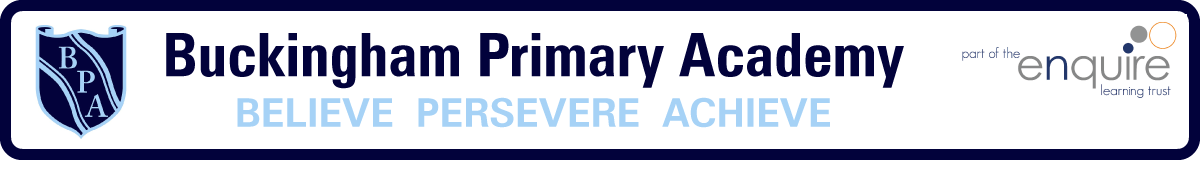 Buckingham Primary Academy - ScienceAt Buckingham Primary Academy, we believe that our science curriculum is designed to develop children’s curiosity and fascination about the world in which they live and engender a desire to immerse themselves in science, technology and engineering in future years.                                                                Through our carefully designed 3D curriculum, children use their investigative skills to help develop their knowledge and conceptual understanding of how science will impact on their lives and others around them. We are committed to providing children with a range of opportunities to investigate and make enquiries about their world through the study of the specific disciplines of biology, chemistry and physics. Investigation will encourage children to understand how science can be used to explain what is occurring, predict how things will behave and analyse causes. Through high quality teaching, we develop the following essential characteristics of scientists;An excellent knowledge of the world through the disciplines of biology, chemistry and physicsAn understanding of the nature, processes and methods of science through different types of science enquiries, helping children to answer scientific questions about the world around themAn extensive scientific knowledge base with the ability to use correct terminology and vocabularyThe ability to reach clear conclusions and explain their findingsThe ability to express well-balanced opinions, rooted in an understanding of the scientific knowledge which is current todayAn understanding that science is a constantly developing discipline, which has far reaching implications in an ever-changing worldA genuine interest in the subject and a real sense of curiosity about the world around us.